Lección 9: ¿Cuál es tu ______________ favorito?Recolectemos, organicemos y mostremos datos.Calentamiento: Cuántos ves: Puntos y más puntos¿Cuántos ves?
¿Cómo lo sabes?, ¿qué ves?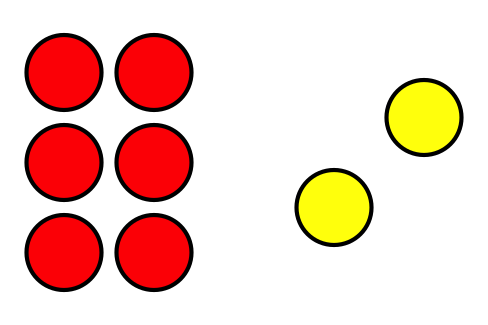 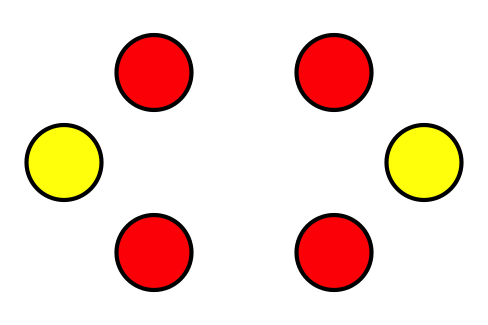 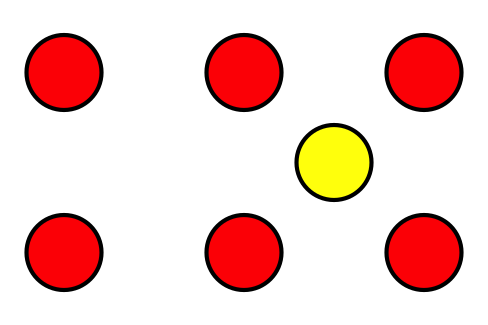 9.1: Una encuesta en clase¿Cuál es tu___________________________________________ favorito?Si escogiste___________________, coge un cubo rojo.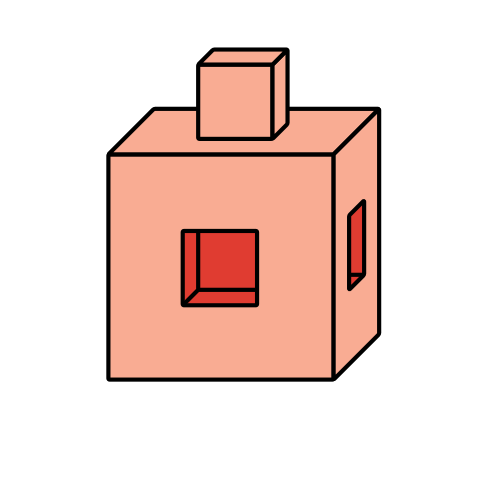 Si escogiste ___________________, coge un cubo azul.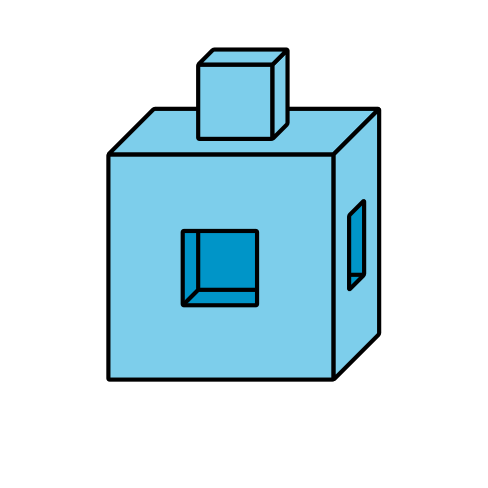 Si escogiste ___________________, coge un cubo amarillo.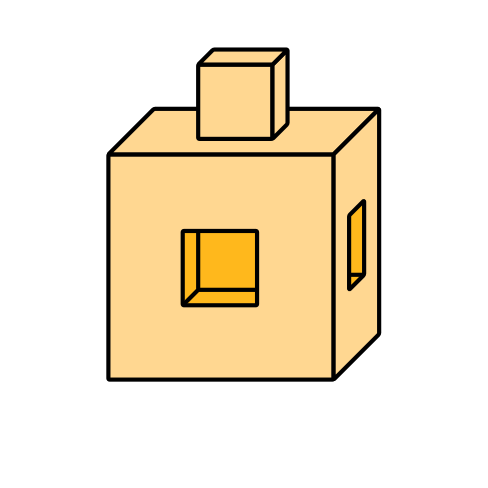 9.2: Mostremos los datos de nuestra claseMuestra los datos de la encuesta sobre el _______________________ favorito de nuestra clase.
Section SummarySection SummaryClasificamos objetos y figuras.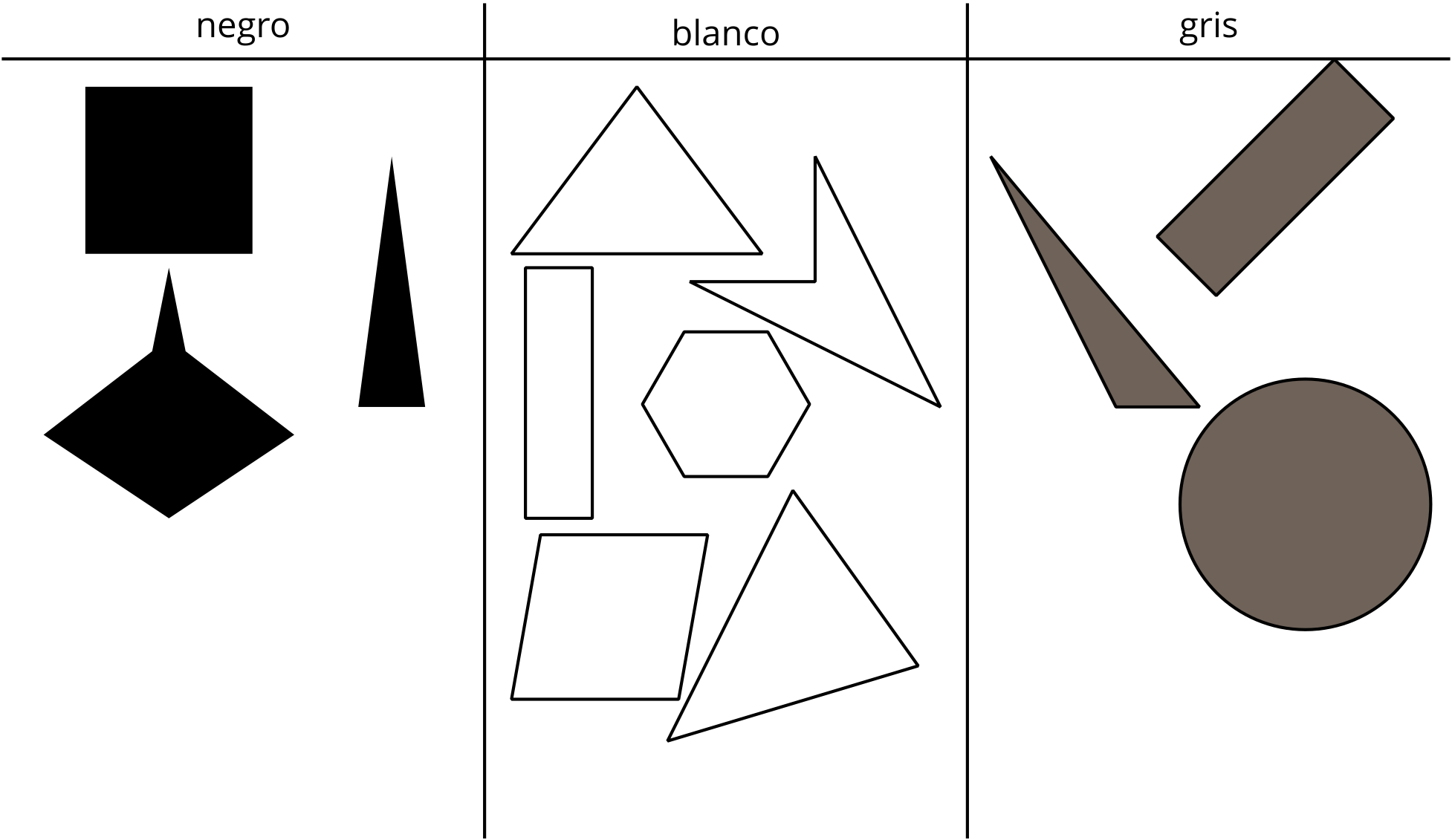 En una hoja, mostramos nuestras clasificaciones de distintas maneras.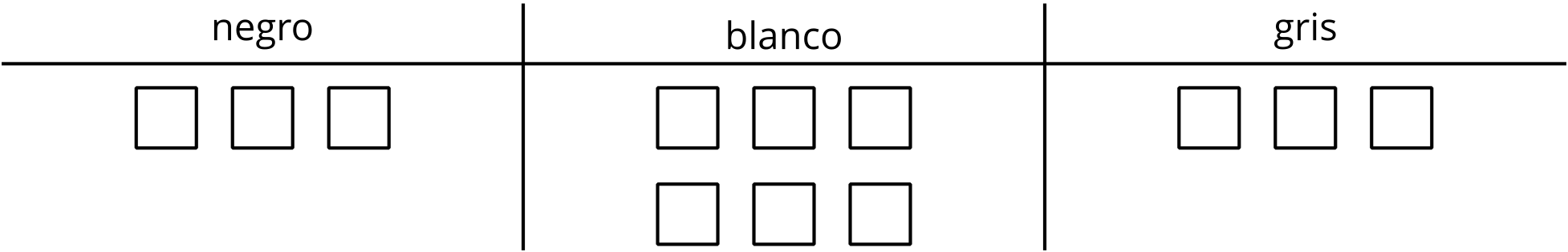 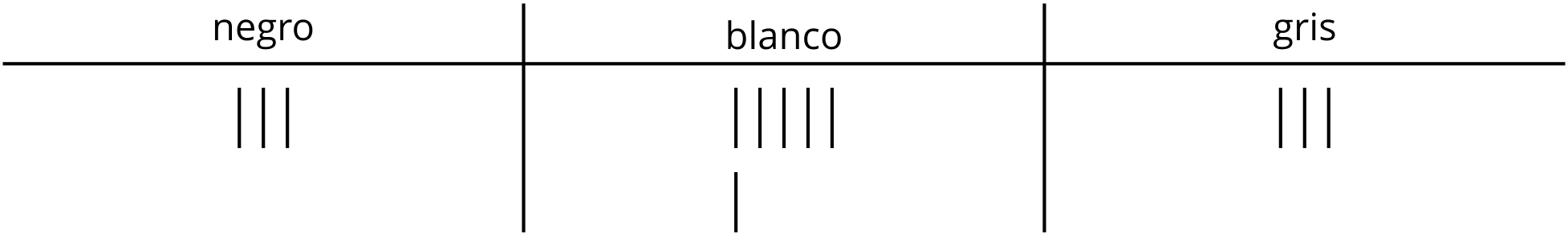 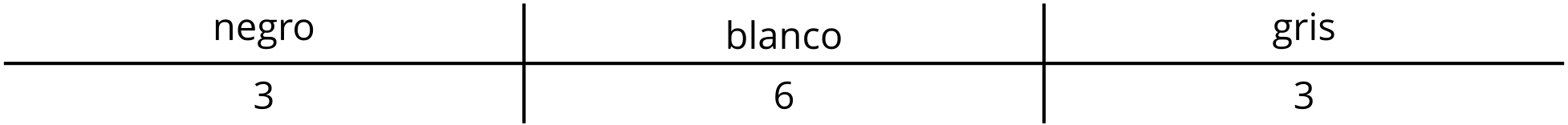 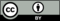 © CC BY 2021 Illustrative Mathematics®